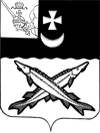 КОНТРОЛЬНО-СЧЕТНЫЙ ОРГАН БЕЛОЗЕРСКОГО МУНИЦИПАЛЬНОГО РАЙОНА161200, Вологодская область, г. Белозерск, ул. Фрунзе, д.35тел. (81756)  2-32-54,  факс (81756) 2-32-54,   e-mail: krk@belozer.ruЗаключениена проект решения Совета города Белозерск о внесении изменений в решение Совета города Белозерск от 24.12.2020 № 56 «О бюджете муниципального образования «Город Белозерск» на 2021 год  и плановый период 2022 и 2023 годов»от 11 марта 2021 года       	Экспертиза проекта решения проведена на основании  пункта 12.2 статьи 12 Положения о Контрольно-счетном органе Белозерского муниципального района, утвержденного решением Представительного Собрания Белозерского муниципального района от 26.05.2020 № 33, пункта 4 плана работы Контрольно-счетного органа Белозерского муниципального района на 2021 год.Предмет финансово-экономической экспертизы: проект  решения Совета города Белозерск о внесении изменений в решение Совета города Белозерск от 24.12.2020 № 56 «О бюджете муниципального образования «Город Белозерск» на 2021 год и плановый период 2022 и 2023 годов».Цель экспертизы: определение достоверности и обоснованности показателей вносимых изменений в решение Совета города Белозерск от 24.12.2020 № 56 «О бюджете муниципального образования «Город Белозерск» на 2021 год и плановый период 2022 и 2023 годов». 	Сроки проведения: с  10.03.2021 по 11.03.2021         Для заключения были представлены следующие документы:проект решения Совета города Белозерск «О внесении изменений в решение Совета города Белозерск от 24.12.2020 № 56;копия листа согласования проекта с результатами согласования;пояснительная записка Финансового управления Белозерского муниципального района;копии уведомлений Департамента топливно-энергетического комплекса и тарифного регулирования Вологодской области о бюджетных ассигнованиях по расходам на 2021 год и плановый период 2022-2023 годы;копии уведомлений Департамента финансов Вологодской области об изменении лимитов бюджетных обязательств на 2021 год;копии приказов Финансового управления района от 11.01.2021 № 1, от 22.01.2021 № 7, от 29.01.2021 № 16, от 11.02.2021 № 21, от 26.02.2021 № 32.   В ходе проведения  экспертизы проекта решения установлено:1.Проектом решения предлагается утвердить основные характеристики бюджета муниципального образования «Город Белозерск»  на 2021 год:общий объем доходов  в сумме 138 062,6 тыс. рублей, что больше ранее утвержденного на 11 753,4 тыс. рублей; общий объем расходов в сумме 139 603,6 тыс. рублей, что больше ранее утвержденного  на 13 294,4 тыс. рублей;дефицит бюджета  в сумме 1 541,0 тыс. рублей, что больше ранее утвержденного  на 1 541,0 тыс. рублей (за счет изменения остатков средств на счетах по учету средств бюджета).  Нарушений ст. 92.1 Бюджетного кодекса РФ «Дефицит бюджета субъекта Российской Федерации, дефицит местного бюджета» не установлено.Изменения в плановые показатели 2022 года и 2023 года не вносятся.2. Пункт 12 решения предлагается изложить в следующей редакции:«12.Утвердить объем Дорожного фонда муниципального образования «Город Белозерск» на:- 2021 год в сумме 3 925,7 тыс. рублей, что больше ранее утвержденного на 174,2 тыс. рублей;- 2022 год в сумме 2 295,0 тыс. рублей;- 2023 год в сумме 2 438,0 тыс. рублей».Объем бюджетных ассигнований Дорожного фонда соответствует требованиям части 5 статьи 179.4 Бюджетного кодекса.Проектом решения предлагается внести изменения в 7 приложений, изложив их в новой редакции.3. Изложить приложение 1 «Источники внутреннего финансирования дефицита городского бюджета на 2021 год и плановый период 2022 и 2023 годов» в новой редакции согласно приложению 1 к настоящему решению.4. Приложение 2 «Объем доходов муниципального образования «Город Белозерск»  на 2020 год и плановый период 2021 и 2022 годов, формируемый за счет налоговых и неналоговых доходов, а также безвозмездных поступлений» изложить в новой редакции с учетом следующих поправок:4.1.В соответствии с проведенным анализом ожидаемого исполнения бюджета города по неналоговым доходам и безвозмездным поступлениям, проектом решения предлагается произвести следующие корректировки по видам доходов:Таблица № 1                                                                                                                                тыс. рублейТак, в результате произведенных корректировок, объем безвозмездных поступлений увеличится на 11 753,4 тыс. рублей, в том числе за счет увеличения объема  поступлений субсидий на 11 940,9 тыс. рублей, а именно: на строительство и реконструкцию объектов питьевого водоснабжения в рамках регионального проекта «Чистая вода» на сумму 10 351,9 тыс. рублей и на реализацию мероприятий проекта «Народный бюджет» в сумме 1 589,0 тыс. рублей (на основании постановления Правительства Вологодской области от 01.03.2021 № 239). Уменьшится объем поступлений от пожертвований, предоставляемых негосударственными организациями получателям средств бюджетов городских поселений на 128,0 тыс. рублей и объем поступлений от денежных пожертвований, предоставляемых физическими лицами получателями средств бюджетов городских поселений.Общий объем поступлений собственных доходов бюджета города останется без изменений.4. Приложения 5,6,7 касающиеся расходной части бюджета, предлагается изложить в новой редакции с учетом корректировок, выполненных главным распорядителем бюджетных средств. Предлагаемые изменения по разделам, подразделам бюджетной классификации представлены в таблице:Таблица № 3                                                                                                                                тыс. рублейПредлагаемые изменения в разрезе целевых статей расходов представлены в таблице:Таблица № 4                                                                                                                                тыс. рублей 	5.Приложение 8 «Распределение средств на реализацию муниципальных программ на 2021 год и плановый период 2022-2023 годы» предлагается изложить в новой редакции. Проектом решения предусмотрено увеличение общего объема средств на реализацию муниципальных программ на 10 946,3 тыс. рублей. С учетом вносимых поправок, объем расходов по муниципальным программам составит: Таблица № 5                                                                                                                             тыс. рублей	Проектом решения предусмотрено увеличение  объема бюджетных ассигнований в размере 174,2 тыс. рублей на реализацию муниципальной программы «Комплексное развитие систем транспортной инфраструктуры МО «Город Белозерск» Белозерского муниципального района Вологодской области на 2019-2024 годы»  и на 10 772,1 тыс. рублей на реализацию муниципальной программы «Комплексное развитие систем коммунальной инфраструктуры в сфере водоснабжения и водоотведения муниципального образования «Город Белозерск» Белозерского муниципального района Вологодской области на 2019-2022 годы», в том числе на строительство и реконструкцию  (модернизацию) объектов питьевого водоснабжения в рамках регионального проекта «Чистая вода».6.Приложение 10 «Объем доходов и распределение бюджетных ассигнований Дорожного фонда муниципального образования «Город Белозерск» на 2021 и плановый период 2022 и 2023 г.г.» предлагается изложить в новой редакции. Проектом решения предусмотрено увеличение  общего объема распределения бюджетных ассигнований  Дорожного фонда  на 174,2 тыс. рублей.  Основанием для внесения  изменений, предусмотренных проектом решения,  являются следующие документы:копии уведомлений Департамента топливно-энергетического комплекса и тарифного регулирования Вологодской области о бюджетных ассигнованиях по расходам на 2021 год и плановый период 2022-2023 годы;копии уведомлений Департамента финансов Вологодской области об изменении лимитов бюджетных обязательств на 2021 год;постановление Правительства Вологодской области от 01.03.2021 № 239копии приказов Финансового управления района от 11.01.2021 № 1, от 22.01.2021 № 7, от 29.01.2021 № 16, от 11.02.2021 № 21, от 26.02.2021 № 32.Из пояснительной записки к проекту решения следует, что предлагаемые изменения в части уменьшения бюджетных ассигнований не приведут к образованию кредиторской задолженности.Вывод:1.Представленный проект решения Совета города Белозерск о внесении изменений в решение Совета города Белозерск от 24.12.2020 № 56 «О бюджете муниципального образования «Город Белозерск» на 2021 год и плановый период 2022 и 2023 годов» разработан в соответствии с  бюджетным законодательством, Положением о бюджетном процессе в городе Белозерск и рекомендован к принятию.Председательконтрольно-счетного органа района                                                        Н.С.Фредериксен                       Наименование вида доходаУтверждено по бюджетуна 2021 год(решение от 24.12.2020№ 56)Поправки( +;-)Уточненный бюджет на 2021 год(проект решения)1234Налоговые и неналоговые доходы 26 233,00,026 233,0Налоговые доходы24 497,00,024 497,0НДФЛ14 807,00,014 807,0Акцизы по подакцизным товарам (продукции), производимым на территории Российской Федерации2 218,00,02 218,0Налог на имущество4 707,00,04 707,0Земельный налог с организаций1 195,00,01 195,0Земельный налог с физических лиц1 570,00,01 570,0Неналоговые доходы1 736,01 736,01 736,0Доходы, получаемых в виде арендной платы за земельные участки, государственная собственность на которые не разграничена и которые расположены в границах городских поселений, а также средства от продажи права на заключение договоров аренды указанных земельных участков   650,00,0650,0Доходы, получаемые в виде арендной платы, а также средства от продажи права на заключение договоров аренды за земли, находящиеся в собственности городских поселений (за исключением земельных участков муниципальных бюджетных и автономных учреждений)8,00,08,0Доходы от сдачи в аренду имущества, составляющего казну городских поселений (за исключением земельных участков)54,00,054,0Плата по соглашениям об установлении сервитута, заключенным органами местного самоуправления городских поселений, государственными или муниципальными предприятиями либо государственными или муниципальными учреждениями в отношении земельных участков, государственная собственность на которые не разграничена и которые расположены в границах городских поселений0,0+119,0119,0Прочие поступления от пользования имущества, находящегося в собственности городских поселений (за исключением имущества муниципальных бюджетных и автономных учреждений, а также имущества муниципальных унитарных предприятий, в том числе казенных)828,0-162,8665,2Прочие доходы от компенсации затрат бюджетов городских поселений0,0+42,842,8Доходы от продажи земельных участков, государственная собственность на которые не разграничена и которые расположены в границах городских поселений124,00,0124,0Административные штрафы , установленные законами субъектов РФ об административных правонарушениях, за нарушение муниципальных правовых актов0,0+1,01,0Прочее возмещение ущерба, причиненного муниципальному имуществу городского поселения (за исключением имущества, закрепленного за муниципальными бюджетными (автономными) учреждениями, унитарными предприятиями)72,00,072,0Безвозмездные поступления100 076,20+11 753,4111 829,6Дотации бюджетам городских поселений4 405,00,04 405,0Субсидии бюджетам городских поселений42 497,10+11 940,954 438,0Субвенции бюджетам городских поселений263,20,0263,2Иные межбюджетные трансферты бюджетам городских поселений, в том числе:51 533,50,051 533,5Межбюджетные трансферты, передаваемые бюджетам городских поселений на финансовое обеспечение дорожной деятельности1 533,50,01 533,5Межбюджетные трансферты, передаваемые бюджетам городских поселений на создание комфортной городской среды в малых городах и исторических поселениях- победителях Всероссийского конкурса лучших проектов создания комфортной городской среды50 000,00,050 000,0Безвозмездные поступления от негосударственных организаций в бюджеты городских поселений949,0-128,0821,0Поступления от пожертвований, предоставляемых негосударственными организациями получателям средств бюджетов городских поселений949,0-128,0821,0Прочие безвозмездные поступления, в том числе:428,4-59,5368,9Поступления от денежных пожертвований, предоставляемых физическими лицами получателями средств бюджетов городских поселений428,4-59,5368,9НаименованиеРПУтверждено по бюджетуна 2021 год(решение от 24.12.2020 № 56)ПоправкиУточненный бюджет на 2021 год(проект решения)123456Общегосударственные вопросы010011 919,8+286,312 206,1Национальная оборона0200261,20,0261,2Национальная безопасность и правоохранительная деятельность0300400,00,0400,0Национальная экономика04005 710,3+ 174,25 884,5Жилищно-коммунальное хозяйство0500107 482,7+12 833,9120 316,6Образование070025,20,025,2Социальная политика1000320,00,0320,0Средства массовой информации1200190,00,0190,0ВСЕГО РАСХОДОВ126 309,213 294,4139 603,6КФСРКВСРКЦСРКВРПоправки2021 годОснование 12345601041569100000190240+168,5Расходы на обеспечение функций муниципальных органов01041569100000190320+8,3Расходы на обеспечение функций муниципальных органов01131569100000190830+2,0Расходы на обеспечение функций муниципальных органов01131569100000190830+14,0Расходы на обеспечение функций муниципальных органов01131569100020530240+14,0Расходы на обеспечение функций муниципальных органов04091563900720300240+174,2Дорожное хозяйство (дорожный фонд) 05011569100021050240+550,0Капитальный ремонт  муниципального жилищного фонда05021564100423090810+100,0Коммунальное хозяйство05021569100023090240+500,0Коммунальное хозяйство ( Приобретение прицепа-цистерны для обеспечения питьевой водой населения города)05031569100023020850+10,0Расходы на уличное освещение01131569100000190240+79,5Расходы на обеспечение функций муниципальных органов050315691000S2270240+1 322,0Реализация мероприятий проекта «Народный бюджет»0502156421G552430414+10 351.9Строительство и реконструкция объектов питьевого водоснабжения в рамках регионального проекта «Чистая вода»ИТОГОИТОГОИТОГОИТОГО13 294.4НаименованиеРПУтверждено по бюджету на 2021 год(решение от 24.12.2020 № 56)Поправки(+;-)Уточненный бюджет на 2021 год(проект решения)Основание1234567Муниципальная программа «Формирование современной городской среды на территории муниципального образования «Город Белозерск» на 2018-2022 годы050355 464,90,055 464,9Муниципальная программа «Комплексное развитие систем транспортной инфраструктуры МО «Город Белозерск» Белозерского муниципального района Вологодской области на 2019-2024 годы»04093 751,5+174,23 925,7Муниципальная программа «Комплексное развитие систем коммунальной инфраструктуры в сфере водоснабжения и водоотведения муниципального образования «Город Белозерск» Белозерского муниципального района Вологодской области на 2019-2022 годы»050233 451,4+10 772,144 223,5Уведомление Департамента топливно-энергетического комплекса и тарифного регулирования Вологодской области о бюджетных ассигнованиях по расходам на 2021 год и плановый период 2022 и 2023 годы.Приказ Финансового управления района от 22.01.2021 № 7Муниципальная программа «Обеспечение  первичных мер пожарной безопасности на территории МО «Город Белозерск» Белозерского муниципального района Вологодской области на 2020-2024 годы»0310400,00,0400,0ВСЕГО РАСХОДОВ93 067,8+ 10 946,3104 014,1